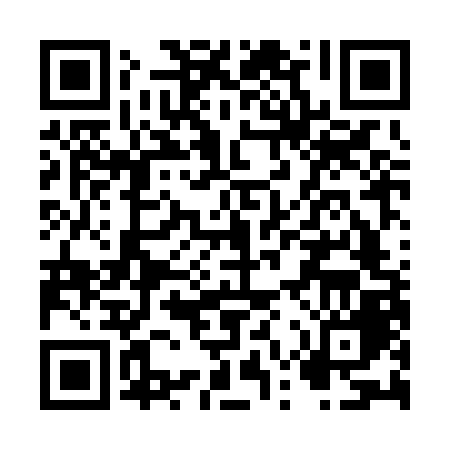 Prayer times for Stockinbingal, AustraliaWed 1 May 2024 - Fri 31 May 2024High Latitude Method: NonePrayer Calculation Method: Muslim World LeagueAsar Calculation Method: ShafiPrayer times provided by https://www.salahtimes.comDateDayFajrSunriseDhuhrAsrMaghribIsha1Wed5:196:4412:063:045:276:472Thu5:196:4512:063:045:266:463Fri5:206:4612:053:035:256:454Sat5:216:4712:053:025:246:455Sun5:216:4712:053:015:236:446Mon5:226:4812:053:005:226:437Tue5:236:4912:053:005:216:428Wed5:236:5012:052:595:206:419Thu5:246:5012:052:585:196:4110Fri5:256:5112:052:585:186:4011Sat5:256:5212:052:575:186:3912Sun5:266:5312:052:565:176:3913Mon5:276:5312:052:565:166:3814Tue5:276:5412:052:555:156:3715Wed5:286:5512:052:545:156:3716Thu5:286:5612:052:545:146:3617Fri5:296:5612:052:535:136:3618Sat5:306:5712:052:535:126:3519Sun5:306:5812:052:525:126:3520Mon5:316:5912:052:525:116:3421Tue5:316:5912:052:515:116:3422Wed5:327:0012:052:515:106:3323Thu5:337:0112:052:505:106:3324Fri5:337:0112:052:505:096:3225Sat5:347:0212:052:505:096:3226Sun5:347:0312:062:495:086:3227Mon5:357:0312:062:495:086:3128Tue5:357:0412:062:495:076:3129Wed5:367:0512:062:485:076:3130Thu5:367:0512:062:485:076:3131Fri5:377:0612:062:485:066:30